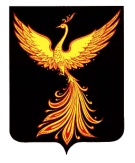 АДМИНИСТРАЦИЯПАЛЕХСКОГО МУНИЦИПАЛЬНОГО РАЙОНА АДМИНИСТРАЦИЯПАЛЕХСКОГО МУНИЦИПАЛЬНОГО РАЙОНА АДМИНИСТРАЦИЯПАЛЕХСКОГО МУНИЦИПАЛЬНОГО РАЙОНА ПОСТАНОВЛЕНИЕПОСТАНОВЛЕНИЕПОСТАНОВЛЕНИЕот  31.01.2023 №  50 - п О внесении изменений в сводную бюджетную роспись бюджета Палехского муниципального района          В соответствии, с подпунктом 3 пункта 9 статьи 8 Решения Совета Палехского муниципального района от 23.12.2022 № 83 «О бюджете Палехского муниципального района на 2023 год и на плановый период  2024 и 2025 годов», с Законом Ивановской области от 19.12.2022 № 76-ОЗ «Об областном бюджете на 2023 год и плановый период 2024 и 2025 годов», уведомлениями по расчетам между бюджетами  Департамента сельского хозяйства и  продовольствия  Ивановской области  №98, № 100, № 102 от 25 января 2023 года администрация  Палехского муниципального района             п о с т а н о в л я е т:        1.Финансовому отделу администрации Палехского муниципального района перераспределить бюджетные ассигнования путем внесения изменений в сводную бюджетную роспись бюджета Палехского муниципального района, предусмотрев администрации Палехского муниципального района:       -на 2023 год по основному мероприятию «Мероприятие в отрасли растениеводства», по подпрограмме  «Развитие отрасли растениеводства и реализации продукции растениеводства» муниципальной программы Палехского муниципального района «Развитие сельского хозяйства и регулирование рынков сельскохозяйственной продукции, сырья и продовольствия в Палехском районе:         увеличение бюджетных обязательств в сумме 12 380,60 рублей за счет средств местного бюджета по мероприятию «Проведение кадастровых работ в отношении неиспользуемых земель из состава земель сельскохозяйственного назначения» КБК гл051 р0405 цст0810310540 вр244 ЭК 226;        уменьшение бюджетных обязательств администрации Палехского муниципального район в сумме 12 380,60 рублей за счет средств местного бюджета по мероприятию «Подготовка проектов межевания земельных участков и проведение кадастровых работ» КБК гл051 р0405 цст08103L5990 вр244 ЭК 226;       -на 2024        увеличение бюджетных обязательств администрации Палехского муниципального район в сумме 151 078,46 рублей за счет средств местного бюджета по мероприятию «Подготовка проектов межевания земельных участков и проведение кадастровых работ» основному мероприятию «Мероприятие в отрасли растениеводства», по подпрограмме  «Развитие отрасли растениеводства и реализации продукции растениеводства» муниципальной программы Палехского муниципального района «Развитие сельского хозяйства и регулирование рынков сельскохозяйственной продукции, сырья и продовольствия в Палехском районе  КБК гл051 р0405 цст08103L5990 вр244 23-55990-00000-00000;        уменьшение бюджетных обязательств администрации Палехского муниципального район в сумме  151 078,46 рублей за счет средств местного бюджета  по мероприятию «Разработка проектной документации на объект: «Строительство газораспределительной сети и газификация жилых домов по адресу: Ивановская область, Палехский район с. Сакулино, д. Хотенково, д. Жуково», основному мероприятию «Развитие газификации в сельской местности», по подпрограмме «Комплексное развитие сельских территорий в Палехском муниципальном районе», муниципальной программы Палехского муниципального района «Развитие сельского хозяйства и регулирование рынков сельскохозяйственной продукции, сырья и продовольствия в Палехском районе» КБК гл051 р0502 цст00870120400 вр414 ЭК228;        -на 2025 года:         увеличение бюджетных обязательств администрации Палехского муниципального район в сумме  168 277,82 рублей   за счет средств местного бюджета по мероприятию «Подготовка проектов межевания земельных участков и проведение кадастровых работ» основному мероприятию «Мероприятие в отрасли растениеводства», по подпрограмме  «Развитие отрасли растениеводства и реализации продукции растениеводства» муниципальной программы Палехского муниципального района «Развитие сельского хозяйства и регулирование рынков сельскохозяйственной продукции, сырья и продовольствия в Палехском районе  КБК гл051 р0405 цст08103L5990 вр244 23-55990-00000-00000;       уменьшение бюджетных обязательств администрации Палехского муниципального район в сумме  168 277,82 рублей за счет средств местного бюджета по мероприятию «Строительство газораспределительной сети и газификация жилых домов по адресу: Ивановская область, Палехский район, с. Сакулино, д. Хотенково, д. Жуково», основному мероприятию «Развитие газификации в сельской местности», по подпрограмме «Комплексное развитие сельских территорий в Палехском муниципальном районе», муниципальной программы Палехского муниципального района «Развитие сельского хозяйства и регулирование рынков сельскохозяйственной продукции, сырья и продовольствия в Палехском районе» КБК гл051 р0502 цст00870120420 вр414 ЭК310;       2. Контроль за исполнением настоящего постановления возложить на начальника отдела учета и отчетности администрации Палехского муниципального района Красненкову Н.Н. и начальника финансового отдела администрации Палехского муниципального района Молчагину Л.А.        В соответствии, с подпунктом 3 пункта 9 статьи 8 Решения Совета Палехского муниципального района от 23.12.2022 № 83 «О бюджете Палехского муниципального района на 2023 год и на плановый период  2024 и 2025 годов», с Законом Ивановской области от 19.12.2022 № 76-ОЗ «Об областном бюджете на 2023 год и плановый период 2024 и 2025 годов», уведомлениями по расчетам между бюджетами  Департамента сельского хозяйства и  продовольствия  Ивановской области  №98, № 100, № 102 от 25 января 2023 года администрация  Палехского муниципального района             п о с т а н о в л я е т:        1.Финансовому отделу администрации Палехского муниципального района перераспределить бюджетные ассигнования путем внесения изменений в сводную бюджетную роспись бюджета Палехского муниципального района, предусмотрев администрации Палехского муниципального района:       -на 2023 год по основному мероприятию «Мероприятие в отрасли растениеводства», по подпрограмме  «Развитие отрасли растениеводства и реализации продукции растениеводства» муниципальной программы Палехского муниципального района «Развитие сельского хозяйства и регулирование рынков сельскохозяйственной продукции, сырья и продовольствия в Палехском районе:         увеличение бюджетных обязательств в сумме 12 380,60 рублей за счет средств местного бюджета по мероприятию «Проведение кадастровых работ в отношении неиспользуемых земель из состава земель сельскохозяйственного назначения» КБК гл051 р0405 цст0810310540 вр244 ЭК 226;        уменьшение бюджетных обязательств администрации Палехского муниципального район в сумме 12 380,60 рублей за счет средств местного бюджета по мероприятию «Подготовка проектов межевания земельных участков и проведение кадастровых работ» КБК гл051 р0405 цст08103L5990 вр244 ЭК 226;       -на 2024        увеличение бюджетных обязательств администрации Палехского муниципального район в сумме 151 078,46 рублей за счет средств местного бюджета по мероприятию «Подготовка проектов межевания земельных участков и проведение кадастровых работ» основному мероприятию «Мероприятие в отрасли растениеводства», по подпрограмме  «Развитие отрасли растениеводства и реализации продукции растениеводства» муниципальной программы Палехского муниципального района «Развитие сельского хозяйства и регулирование рынков сельскохозяйственной продукции, сырья и продовольствия в Палехском районе  КБК гл051 р0405 цст08103L5990 вр244 23-55990-00000-00000;        уменьшение бюджетных обязательств администрации Палехского муниципального район в сумме  151 078,46 рублей за счет средств местного бюджета  по мероприятию «Разработка проектной документации на объект: «Строительство газораспределительной сети и газификация жилых домов по адресу: Ивановская область, Палехский район с. Сакулино, д. Хотенково, д. Жуково», основному мероприятию «Развитие газификации в сельской местности», по подпрограмме «Комплексное развитие сельских территорий в Палехском муниципальном районе», муниципальной программы Палехского муниципального района «Развитие сельского хозяйства и регулирование рынков сельскохозяйственной продукции, сырья и продовольствия в Палехском районе» КБК гл051 р0502 цст00870120400 вр414 ЭК228;        -на 2025 года:         увеличение бюджетных обязательств администрации Палехского муниципального район в сумме  168 277,82 рублей   за счет средств местного бюджета по мероприятию «Подготовка проектов межевания земельных участков и проведение кадастровых работ» основному мероприятию «Мероприятие в отрасли растениеводства», по подпрограмме  «Развитие отрасли растениеводства и реализации продукции растениеводства» муниципальной программы Палехского муниципального района «Развитие сельского хозяйства и регулирование рынков сельскохозяйственной продукции, сырья и продовольствия в Палехском районе  КБК гл051 р0405 цст08103L5990 вр244 23-55990-00000-00000;       уменьшение бюджетных обязательств администрации Палехского муниципального район в сумме  168 277,82 рублей за счет средств местного бюджета по мероприятию «Строительство газораспределительной сети и газификация жилых домов по адресу: Ивановская область, Палехский район, с. Сакулино, д. Хотенково, д. Жуково», основному мероприятию «Развитие газификации в сельской местности», по подпрограмме «Комплексное развитие сельских территорий в Палехском муниципальном районе», муниципальной программы Палехского муниципального района «Развитие сельского хозяйства и регулирование рынков сельскохозяйственной продукции, сырья и продовольствия в Палехском районе» КБК гл051 р0502 цст00870120420 вр414 ЭК310;       2. Контроль за исполнением настоящего постановления возложить на начальника отдела учета и отчетности администрации Палехского муниципального района Красненкову Н.Н. и начальника финансового отдела администрации Палехского муниципального района Молчагину Л.А.        В соответствии, с подпунктом 3 пункта 9 статьи 8 Решения Совета Палехского муниципального района от 23.12.2022 № 83 «О бюджете Палехского муниципального района на 2023 год и на плановый период  2024 и 2025 годов», с Законом Ивановской области от 19.12.2022 № 76-ОЗ «Об областном бюджете на 2023 год и плановый период 2024 и 2025 годов», уведомлениями по расчетам между бюджетами  Департамента сельского хозяйства и  продовольствия  Ивановской области  №98, № 100, № 102 от 25 января 2023 года администрация  Палехского муниципального района             п о с т а н о в л я е т:        1.Финансовому отделу администрации Палехского муниципального района перераспределить бюджетные ассигнования путем внесения изменений в сводную бюджетную роспись бюджета Палехского муниципального района, предусмотрев администрации Палехского муниципального района:       -на 2023 год по основному мероприятию «Мероприятие в отрасли растениеводства», по подпрограмме  «Развитие отрасли растениеводства и реализации продукции растениеводства» муниципальной программы Палехского муниципального района «Развитие сельского хозяйства и регулирование рынков сельскохозяйственной продукции, сырья и продовольствия в Палехском районе:         увеличение бюджетных обязательств в сумме 12 380,60 рублей за счет средств местного бюджета по мероприятию «Проведение кадастровых работ в отношении неиспользуемых земель из состава земель сельскохозяйственного назначения» КБК гл051 р0405 цст0810310540 вр244 ЭК 226;        уменьшение бюджетных обязательств администрации Палехского муниципального район в сумме 12 380,60 рублей за счет средств местного бюджета по мероприятию «Подготовка проектов межевания земельных участков и проведение кадастровых работ» КБК гл051 р0405 цст08103L5990 вр244 ЭК 226;       -на 2024        увеличение бюджетных обязательств администрации Палехского муниципального район в сумме 151 078,46 рублей за счет средств местного бюджета по мероприятию «Подготовка проектов межевания земельных участков и проведение кадастровых работ» основному мероприятию «Мероприятие в отрасли растениеводства», по подпрограмме  «Развитие отрасли растениеводства и реализации продукции растениеводства» муниципальной программы Палехского муниципального района «Развитие сельского хозяйства и регулирование рынков сельскохозяйственной продукции, сырья и продовольствия в Палехском районе  КБК гл051 р0405 цст08103L5990 вр244 23-55990-00000-00000;        уменьшение бюджетных обязательств администрации Палехского муниципального район в сумме  151 078,46 рублей за счет средств местного бюджета  по мероприятию «Разработка проектной документации на объект: «Строительство газораспределительной сети и газификация жилых домов по адресу: Ивановская область, Палехский район с. Сакулино, д. Хотенково, д. Жуково», основному мероприятию «Развитие газификации в сельской местности», по подпрограмме «Комплексное развитие сельских территорий в Палехском муниципальном районе», муниципальной программы Палехского муниципального района «Развитие сельского хозяйства и регулирование рынков сельскохозяйственной продукции, сырья и продовольствия в Палехском районе» КБК гл051 р0502 цст00870120400 вр414 ЭК228;        -на 2025 года:         увеличение бюджетных обязательств администрации Палехского муниципального район в сумме  168 277,82 рублей   за счет средств местного бюджета по мероприятию «Подготовка проектов межевания земельных участков и проведение кадастровых работ» основному мероприятию «Мероприятие в отрасли растениеводства», по подпрограмме  «Развитие отрасли растениеводства и реализации продукции растениеводства» муниципальной программы Палехского муниципального района «Развитие сельского хозяйства и регулирование рынков сельскохозяйственной продукции, сырья и продовольствия в Палехском районе  КБК гл051 р0405 цст08103L5990 вр244 23-55990-00000-00000;       уменьшение бюджетных обязательств администрации Палехского муниципального район в сумме  168 277,82 рублей за счет средств местного бюджета по мероприятию «Строительство газораспределительной сети и газификация жилых домов по адресу: Ивановская область, Палехский район, с. Сакулино, д. Хотенково, д. Жуково», основному мероприятию «Развитие газификации в сельской местности», по подпрограмме «Комплексное развитие сельских территорий в Палехском муниципальном районе», муниципальной программы Палехского муниципального района «Развитие сельского хозяйства и регулирование рынков сельскохозяйственной продукции, сырья и продовольствия в Палехском районе» КБК гл051 р0502 цст00870120420 вр414 ЭК310;       2. Контроль за исполнением настоящего постановления возложить на начальника отдела учета и отчетности администрации Палехского муниципального района Красненкову Н.Н. и начальника финансового отдела администрации Палехского муниципального района Молчагину Л.А.        В соответствии, с подпунктом 3 пункта 9 статьи 8 Решения Совета Палехского муниципального района от 23.12.2022 № 83 «О бюджете Палехского муниципального района на 2023 год и на плановый период  2024 и 2025 годов», с Законом Ивановской области от 19.12.2022 № 76-ОЗ «Об областном бюджете на 2023 год и плановый период 2024 и 2025 годов», уведомлениями по расчетам между бюджетами  Департамента сельского хозяйства и  продовольствия  Ивановской области  №98, № 100, № 102 от 25 января 2023 года администрация  Палехского муниципального района             п о с т а н о в л я е т:        1.Финансовому отделу администрации Палехского муниципального района перераспределить бюджетные ассигнования путем внесения изменений в сводную бюджетную роспись бюджета Палехского муниципального района, предусмотрев администрации Палехского муниципального района:       -на 2023 год по основному мероприятию «Мероприятие в отрасли растениеводства», по подпрограмме  «Развитие отрасли растениеводства и реализации продукции растениеводства» муниципальной программы Палехского муниципального района «Развитие сельского хозяйства и регулирование рынков сельскохозяйственной продукции, сырья и продовольствия в Палехском районе:         увеличение бюджетных обязательств в сумме 12 380,60 рублей за счет средств местного бюджета по мероприятию «Проведение кадастровых работ в отношении неиспользуемых земель из состава земель сельскохозяйственного назначения» КБК гл051 р0405 цст0810310540 вр244 ЭК 226;        уменьшение бюджетных обязательств администрации Палехского муниципального район в сумме 12 380,60 рублей за счет средств местного бюджета по мероприятию «Подготовка проектов межевания земельных участков и проведение кадастровых работ» КБК гл051 р0405 цст08103L5990 вр244 ЭК 226;       -на 2024        увеличение бюджетных обязательств администрации Палехского муниципального район в сумме 151 078,46 рублей за счет средств местного бюджета по мероприятию «Подготовка проектов межевания земельных участков и проведение кадастровых работ» основному мероприятию «Мероприятие в отрасли растениеводства», по подпрограмме  «Развитие отрасли растениеводства и реализации продукции растениеводства» муниципальной программы Палехского муниципального района «Развитие сельского хозяйства и регулирование рынков сельскохозяйственной продукции, сырья и продовольствия в Палехском районе  КБК гл051 р0405 цст08103L5990 вр244 23-55990-00000-00000;        уменьшение бюджетных обязательств администрации Палехского муниципального район в сумме  151 078,46 рублей за счет средств местного бюджета  по мероприятию «Разработка проектной документации на объект: «Строительство газораспределительной сети и газификация жилых домов по адресу: Ивановская область, Палехский район с. Сакулино, д. Хотенково, д. Жуково», основному мероприятию «Развитие газификации в сельской местности», по подпрограмме «Комплексное развитие сельских территорий в Палехском муниципальном районе», муниципальной программы Палехского муниципального района «Развитие сельского хозяйства и регулирование рынков сельскохозяйственной продукции, сырья и продовольствия в Палехском районе» КБК гл051 р0502 цст00870120400 вр414 ЭК228;        -на 2025 года:         увеличение бюджетных обязательств администрации Палехского муниципального район в сумме  168 277,82 рублей   за счет средств местного бюджета по мероприятию «Подготовка проектов межевания земельных участков и проведение кадастровых работ» основному мероприятию «Мероприятие в отрасли растениеводства», по подпрограмме  «Развитие отрасли растениеводства и реализации продукции растениеводства» муниципальной программы Палехского муниципального района «Развитие сельского хозяйства и регулирование рынков сельскохозяйственной продукции, сырья и продовольствия в Палехском районе  КБК гл051 р0405 цст08103L5990 вр244 23-55990-00000-00000;       уменьшение бюджетных обязательств администрации Палехского муниципального район в сумме  168 277,82 рублей за счет средств местного бюджета по мероприятию «Строительство газораспределительной сети и газификация жилых домов по адресу: Ивановская область, Палехский район, с. Сакулино, д. Хотенково, д. Жуково», основному мероприятию «Развитие газификации в сельской местности», по подпрограмме «Комплексное развитие сельских территорий в Палехском муниципальном районе», муниципальной программы Палехского муниципального района «Развитие сельского хозяйства и регулирование рынков сельскохозяйственной продукции, сырья и продовольствия в Палехском районе» КБК гл051 р0502 цст00870120420 вр414 ЭК310;       2. Контроль за исполнением настоящего постановления возложить на начальника отдела учета и отчетности администрации Палехского муниципального района Красненкову Н.Н. и начальника финансового отдела администрации Палехского муниципального района Молчагину Л.А.        В соответствии, с подпунктом 3 пункта 9 статьи 8 Решения Совета Палехского муниципального района от 23.12.2022 № 83 «О бюджете Палехского муниципального района на 2023 год и на плановый период  2024 и 2025 годов», с Законом Ивановской области от 19.12.2022 № 76-ОЗ «Об областном бюджете на 2023 год и плановый период 2024 и 2025 годов», уведомлениями по расчетам между бюджетами  Департамента сельского хозяйства и  продовольствия  Ивановской области  №98, № 100, № 102 от 25 января 2023 года администрация  Палехского муниципального района             п о с т а н о в л я е т:        1.Финансовому отделу администрации Палехского муниципального района перераспределить бюджетные ассигнования путем внесения изменений в сводную бюджетную роспись бюджета Палехского муниципального района, предусмотрев администрации Палехского муниципального района:       -на 2023 год по основному мероприятию «Мероприятие в отрасли растениеводства», по подпрограмме  «Развитие отрасли растениеводства и реализации продукции растениеводства» муниципальной программы Палехского муниципального района «Развитие сельского хозяйства и регулирование рынков сельскохозяйственной продукции, сырья и продовольствия в Палехском районе:         увеличение бюджетных обязательств в сумме 12 380,60 рублей за счет средств местного бюджета по мероприятию «Проведение кадастровых работ в отношении неиспользуемых земель из состава земель сельскохозяйственного назначения» КБК гл051 р0405 цст0810310540 вр244 ЭК 226;        уменьшение бюджетных обязательств администрации Палехского муниципального район в сумме 12 380,60 рублей за счет средств местного бюджета по мероприятию «Подготовка проектов межевания земельных участков и проведение кадастровых работ» КБК гл051 р0405 цст08103L5990 вр244 ЭК 226;       -на 2024        увеличение бюджетных обязательств администрации Палехского муниципального район в сумме 151 078,46 рублей за счет средств местного бюджета по мероприятию «Подготовка проектов межевания земельных участков и проведение кадастровых работ» основному мероприятию «Мероприятие в отрасли растениеводства», по подпрограмме  «Развитие отрасли растениеводства и реализации продукции растениеводства» муниципальной программы Палехского муниципального района «Развитие сельского хозяйства и регулирование рынков сельскохозяйственной продукции, сырья и продовольствия в Палехском районе  КБК гл051 р0405 цст08103L5990 вр244 23-55990-00000-00000;        уменьшение бюджетных обязательств администрации Палехского муниципального район в сумме  151 078,46 рублей за счет средств местного бюджета  по мероприятию «Разработка проектной документации на объект: «Строительство газораспределительной сети и газификация жилых домов по адресу: Ивановская область, Палехский район с. Сакулино, д. Хотенково, д. Жуково», основному мероприятию «Развитие газификации в сельской местности», по подпрограмме «Комплексное развитие сельских территорий в Палехском муниципальном районе», муниципальной программы Палехского муниципального района «Развитие сельского хозяйства и регулирование рынков сельскохозяйственной продукции, сырья и продовольствия в Палехском районе» КБК гл051 р0502 цст00870120400 вр414 ЭК228;        -на 2025 года:         увеличение бюджетных обязательств администрации Палехского муниципального район в сумме  168 277,82 рублей   за счет средств местного бюджета по мероприятию «Подготовка проектов межевания земельных участков и проведение кадастровых работ» основному мероприятию «Мероприятие в отрасли растениеводства», по подпрограмме  «Развитие отрасли растениеводства и реализации продукции растениеводства» муниципальной программы Палехского муниципального района «Развитие сельского хозяйства и регулирование рынков сельскохозяйственной продукции, сырья и продовольствия в Палехском районе  КБК гл051 р0405 цст08103L5990 вр244 23-55990-00000-00000;       уменьшение бюджетных обязательств администрации Палехского муниципального район в сумме  168 277,82 рублей за счет средств местного бюджета по мероприятию «Строительство газораспределительной сети и газификация жилых домов по адресу: Ивановская область, Палехский район, с. Сакулино, д. Хотенково, д. Жуково», основному мероприятию «Развитие газификации в сельской местности», по подпрограмме «Комплексное развитие сельских территорий в Палехском муниципальном районе», муниципальной программы Палехского муниципального района «Развитие сельского хозяйства и регулирование рынков сельскохозяйственной продукции, сырья и продовольствия в Палехском районе» КБК гл051 р0502 цст00870120420 вр414 ЭК310;       2. Контроль за исполнением настоящего постановления возложить на начальника отдела учета и отчетности администрации Палехского муниципального района Красненкову Н.Н. и начальника финансового отдела администрации Палехского муниципального района Молчагину Л.А.Глава Палехскогомуниципального района                                      И.В. Старкин